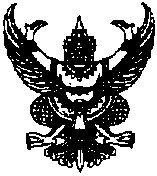 ประกาศเทศบาลตำบลปะแตเรื่อง  สรุปผลการจัดซื้อจัดจ้าง............................................		ด้วยเทศบาลตำบลปะแต  มีความประสงค์จะประกาศการจัดซื้อจัดจ้างในรอบเดือน  พฤษภาคม2560  ตามรายละเอียดดังนี้/ลำดับที่...-2-						ประกาศ  ณ  วันที่    1   มิถุนายน   2560                              (ลงชื่อ)         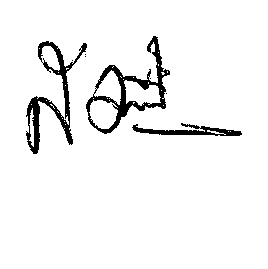 							     (  นายสมศักดิ์  ศรีสมบัติ  )							     นายกเทศมนตรีตำบลปะแต                                                                 สรุปผลการดำเนินการจัดซื้อจัดจ้างในรอบเดือน   พฤษภาคม   2560                                                   แบบ สขร.1เทศบาลตำบลปะแต  อำเภอยะหา  จังหวัดยะลาวันที่  1 มิถุนายน  พ.ศ. 2560-2-สรุปผลการดำเนินการจัดซื้อจัดจ้างในรอบเดือน   พฤษภาคม  2560                                                   แบบ สขร.1เทศบาลตำบลปะแต  อำเภอยะหา  จังหวัดยะลาวันที่  1  มิถุนายน  พ.ศ. 2560-3-สรุปผลการดำเนินการจัดซื้อจัดจ้างในรอบเดือน   พฤษภาคม  2560                                                   แบบ สขร.1เทศบาลตำบลปะแต  อำเภอยะหา  จังหวัดยะลาวันที่  1  มิถุนายน  พ.ศ. 2560ลำดับที่รายการจัดซื้อจัดจ้างจำนวนเงิน1จัดจ้างเช่าเต็นท์พร้อมตกแต่งซุ้มนิทรรศการโครงการสนับสนุนส่งเสริมประเพณี วัฒนธรรมและศาสนาประจำปี 2560 (กิจกรรมงานเมาลิดสัมพันธ์ ฮ.ศ.1438)5,5000.-  บาท2จัดจ้างประกอบอาหาร,อาหารว่างพร้อมเครื่องดื่มโครงการสนับสนุนส่งเสริมประเพณี วัฒนธรรมและศาสนาประจำปี 2560 (กิจกรรมงานเมาลิดสัมพันธ์ ฮ.ศ.1438)60,000.-  บาท3จัดซื้อวัสดุก่อสร้างโครงการบูรณการก่อสร้างฝายมีชีวิตบ้านบายอ  หมู่ที่ 1 ตำบลปะแต150,000.-  บาท4จัดซื้อวัสดุสำนักงาน  กองช่าง15,519.-  บาท5จัดจ้างทำป้ายไวนิลโครงการปันรักให้น้อง2,100.-  บาท6จัดจ้างเช่าเต็นท์เก้าอี้เครื่องเสียงและเวทีพร้อมตกแต่งโครงการปันรักให้น้อง76,700.-  บาท7จัดจ้างประกอบอาหาร,อาหารว่างพร้อมเครื่องดื่มโครงการปันรักให้น้อง310,000.-  บาท8จัดจ้างเติมผงเคมีดับเพลิง ชนิด ABC3,750.-  บาท9จัดจ้างทำป้ายไวนิลโครงการเสริมสร้างศักยภาพเด็กและเยาวชน2,100.-  บาท10จ้างเหมาประกอบอาหารตามโครงการอาหารกลางวัน ศพด.ฆอรอราแมภาคเรียนที่1/2560 งบประมาณ 2560104,000.-  บาท11จ้างเหมาประกอบอาหารตามโครงการอาหารกลางวัน ศพด.บ้านปะแต ภาคเรียนที่1/2560 งบประมาณ 2560104,000.-  บาท12จ้างเหมาประกอบอาหารตามโครงการอาหารกลางวันศพด.บ้านตอเลาะภาคเรียนที่1/2560 งบประมาณ 256084,000.-  บาท13จัดซื้ออาหารเสริม(นม)ศพด.ตำบลปะแต นมกล่อง ยู เอช ที จำนวน 3 ศูนย์ ภาคเรียนที่ 1/2560 พร้อมช่วงปิดภาคเรียน งบ 60148,423.60.- บาท14จัดซื้ออาหารเสริม(นม) โรงเรียน นมกล่อง ยู เอช ที ช่วงปิดภาคเรียนที่ 1/2560 ประจำปีงบประมาณ 2560 ให้แก่โรงเรียนในในสังกัดสำนักงานคณะกรรมการการศึกษาขั้นพื้นฐาน  จำนวน  7  โรง312,956.40.- บาท15จัดซื้ออาหารเสริม(นม) โรงเรียน นมถุงพาสเจอร์ไรส์ ภาคเรียนที่ 1/2560 ประจำปีงบประมาณ 2560 ให้แก่โรงเรียนในในสังกัดสำนักงานคณะกรรมการการศึกษาขั้นพื้นฐาน  จำนวน  7  โรง877,772.-  บาท  16จัดจ้างเช่าเครื่องเสียงโครงการเสริมสร้างศักยภาพเด็กและเยาวชน6,000.-  บาท17จัดจ้างประกอบอาหาร,อาหารว่างพร้อมเครื่องดื่มโครงการเสริมสร้างศักยภาพเด็กและเยาวชน80,000.-  บาท18จัดจ้างทำป้ายไวนิลโครงการจัดกิจกรรมเดือนรอมฎอนอันประเสริฐ (รอมฎอนสัมพันธ์)2,100.-  บาท19จัดจ้างเช่าเก้าอี้พร้อมเครื่องเสียงโครงการจัดกิจกรรมเดือนรอมฎอนอันประเสริฐ (รอมฎอนสัมพันธ์)6,300.-  บาท20จัดจ้างประกอบอาหาร,อาหารว่างพร้อมเครื่องดื่มโครงการจัดกิจกรรมเดือนรอมฎอนอันประเสริฐ (รอมฎอนสัมพันธ์)40,000.-  บาทลำดับที่รายการจัดซื้อจัดจ้างจำนวนเงิน21จัดจ้างเหมาตกแต่งขบวนรถแห่ทางประเพณีวัฒนธรรมโครงการสนับสนุนส่งเสริมกิจกรรมงานกาชาดและสมโภช25,000.-  บาท22จัดซื้ออินทผาลัมโครงการจัดกิจกรรมเดือนรอมฎอนอันประเสริฐ (รอมฎอนสัมพันธ์)447,480.-  บาท23จัดจ้างซ่อมแซมรถยนต์ทะเบียน กจ-6547 ยะลา1,747.31.-  บาท24จัดจ้างเหมาประกอบอาหารพร้อมเครื่องดื่มโครงการส่งเสริมงานศาสนาและสร้างความเข้าใจที่ดี ครั้งที่ 730,000.-  บาท25จัดจ้างซ่อมแซมรถยนต์ทะเบียน 80-6320 ยะลา54,425.55.-  บาท26จัดซื้อวัสดุการเกษตร  สำนักปลัด5,400.-  บาท27จัดซื้อเครื่องกำเนิดไฟฟ้า57,000.-  บาทลำดับที่งานที่จัดซื้อหรือจัดจ้างวงเงินที่จะซื้อหรือจ้างราคากลางวิธีซื้อหรือจ้างรายชื่อผู้เสนอราคาและราคาที่เสนอผู้ที่ได้รับการคัดเลือก และราคาที่ตกลงซื้อหรือจ้างเหตุผลที่คัดเลือกโดยสรุปเลขที่และวันที่ของสัญญาหรือข้อตกลงในการซื้อหรือจ้าง1จัดจ้างเช่าเต็นท์พร้อมตกแต่งซุ้มนิทรรศการโครงการสนับสนุนส่งเสริมประเพณี วัฒนธรรมและศาสนาประจำปี 2560 (กิจกรรมงานเมาลิดสัมพันธ์ ฮ.ศ.1438)5,5000.-ตกลงราคา(นายมาอุง  มะลี)5,500.-(นายมาอุง  มะลี)5,500.-80/60 2 พ.ค. 609 พ.ค. 602จัดจ้างประกอบอาหาร,อาหารว่างพร้อมเครื่องดื่มโครงการสนับสนุนส่งเสริมประเพณี วัฒนธรรมและศาสนาประจำปี 2560 (กิจกรรมงานเมาลิดสัมพันธ์ ฮ.ศ.1438)60,000.-ตกลงราคา(นางสาวปะอีซ๊ะ  สาเระ)60,000.-(นางสาวปะอีซ๊ะ  สาเระ)60,000.-81/60 2 พ.ค. 609 พ.ค. 603จัดซื้อวัสดุก่อสร้างโครงการบูรณการก่อสร้างฝายมีชีวิตบ้านบายอ  หมู่ที่ 1 ตำบลปะแต150,000.-ตกลงราคา(ร้านฟาคิร)150,000.-(ร้านฟาคิร)150,000.-36/60 2 พ.ค. 605 พ.ค. 604จัดซื้อวัสดุสำนักงาน  กองช่าง15,519.-ตกลงราคา(ร้านอาณี แอนด์ มูซ๊อฟฟัร การค้า)        15,519.-(ร้านอาณี แอนด์ มูซ๊อฟฟัร การค้า)        15,519.-37/60 2 พ.ค. 609 พ.ค. 605จัดจ้างทำป้ายไวนิลโครงการปันรักให้น้อง2,100.-ตกลงราคา(ร้านฟาฮัด  โฆษณา)2,100.-(ร้านฟาฮัด  โฆษณา)2,100.-82/60 4 พ.ค. 6015 พ.ค. 606จัดจ้างเช่าเต็นท์เก้าอี้เครื่องเสียงและเวทีพร้อมตกแต่งโครงการปันรักให้น้อง76,700.-ตกลงราคา(นายมาอุง  มะลี)76,700.-(นายมาอุง  มะลี)76,700.-83/60 4 พ.ค. 6018 พ.ค. 607จัดจ้างประกอบอาหาร,อาหารว่างพร้อมเครื่องดื่มโครงการปันรักให้น้อง310,000.-ตกลงราคา(ร้านแวแอเซาะ โภชนา)310,000.-(ร้านแวแอเซาะ โภชนา)310,000.-84/60 4 พ.ค. 6018 พ.ค. 608จัดจ้างเติมผงเคมีดับเพลิง ชนิด ABC3,750.-ตกลงราคา(ร้านเจ.ทราฟฟิคแอนด์เซอร์วิส)3,750.-(ร้านเจ.ทราฟฟิคแอนด์เซอร์วิส)3,750.-85/60 4 พ.ค. 6022 พ.ค. 609จัดจ้างทำป้ายไวนิลโครงการเสริมสร้างศักยภาพเด็กและเยาวชน2,100.-ตกลงราคา(ร้านฟาฮัด  โฆษณา)2,100.-(ร้านฟาฮัด  โฆษณา)2,100.-86/60 15 พ.ค. 6022 พ.ค. 6010จ้างเหมาประกอบอาหารตามโครงการอาหารกลางวัน ศพด.ฆอรอราแม ภาคเรียนที่ 1/2560 งบประมาณ 2560104,000.-ตกลงราคา(นางสะปีหน๊ะ  แวหะมะ)104,000.-(นางสะปีหน๊ะ  แวหะมะ)104,000.-87/60 15 พ.ค. 605 ต.ค. 6011จ้างเหมาประกอบอาหารตามโครงการอาหารกลางวัน ศพด.บ้านปะแต  ภาคเรียนที่ 1/2560 งบประมาณ 2560104,000.-ตกลงราคา(นางสาวปะอีซ๊ะ  สาเระ)104,000.-(นางสาวปะอีซ๊ะ  สาเระ)104,000.-88/60 15 พ.ค. 605 ต.ค. 60ลำดับที่งานที่จัดซื้อหรือจัดจ้างวงเงินที่จะซื้อหรือจ้างราคากลางวิธีซื้อหรือจ้างรายชื่อผู้เสนอราคาและราคาที่เสนอผู้ที่ได้รับการคัดเลือก และราคาที่ตกลงซื้อหรือจ้างเหตุผลที่คัดเลือกโดยสรุปเลขที่และวันที่ของสัญญาหรือข้อตกลงในการซื้อหรือจ้าง12จ้างเหมาประกอบอาหารตามโครงการอาหารกลางวัน ศพด.บ้านตอเลาะ  ภาคเรียนที่ 1/2560 งบประมาณ 256084,000.-(นางสาวดาซือนี  อาเซ็ง)84,000.-(นางสาวดาซือนี  อาเซ็ง)84,000.-89/60 15 พ.ค. 605 ต.ค. 6013จัดซื้ออาหารเสริม(นม)ศพด.ตำบลปะแต นมกล่อง ยู เอช ที จำนวน 3 ศูนย์ ภาคเรียนที่ 1/2560 พร้อมช่วงปิดภาคเรียน งบ 60148,423.60.-ตกลงราคา(บ.ตอยยีบัน ฟู้ดส์ จำกัด)148,423.60.-(บ.ตอยยีบัน ฟู้ดส์ จำกัด)148,423.60.-38/60 15 พ.ค. 605 ต.ค. 6014จัดซื้ออาหารเสริม(นม) โรงเรียน นมกล่อง ยู เอช ที ช่วงปิดภาคเรียนที่ 1/2560 ประจำปีงบประมาณ 2560 ให้แก่โรงเรียนในในสังกัดสำนักงานคณะกรรมการการศึกษาขั้นพื้นฐาน  จำนวน  7  โรง312,956.40.-ตกลงราคา(บ.ตอยยีบัน ฟู้ดส์ จำกัด)312,956.40.-(บ.ตอยยีบัน ฟู้ดส์ จำกัด)312,956.40.-39/60 15 พ.ค. 605 ต.ค. 6015จัดซื้ออาหารเสริม(นม) โรงเรียน นมถุงพาสเจอร์ไรส์ ภาคเรียนที่ 1/2560 ประจำปีงบประมาณ 2560 ให้แก่โรงเรียนในในสังกัดสำนักงานคณะกรรมการการศึกษาขั้นพื้นฐาน  จำนวน  7  โรง877,772.-กรณีพิเศษ(บ.ตอยยีบัน ฟู้ดส์ จำกัด)877,772.-(บ.ตอยยีบัน ฟู้ดส์ จำกัด)877,772.-02/60 15 พ.ค. 605 ต.ค. 6016จัดจ้างเช่าเครื่องเสียงโครงการเสริมสร้างศักยภาพเด็กและเยาวชน6,000.-ตกลงราคา(นายอุสมาน เนือเรง)6,000.-(นายอุสมาน เนือเรง)6,000.-90/60 16 พ.ค. 6021 พ.ค. 6017จัดจ้างประกอบอาหาร,อาหารว่างพร้อมเครื่องดื่มโครงการเสริมสร้างศักยภาพเด็กและเยาวชน80,000.-ตกลงราคา(นางสะปีหน๊ะ  แวหะมะ)80,000.-(นางสะปีหน๊ะ  แวหะมะ)80,000.-91/60 16 พ.ค. 6021 พ.ค. 6018จัดจ้างทำป้ายไวนิลโครงการจัดกิจกรรมเดือนรอมฎอนอันประเสริฐ (รอมฎอนสัมพันธ์)2,100.-ตกลงราคา(ร้านฟาฮัด  โฆษณา)2,100.-(ร้านฟาฮัด  โฆษณา)2,100.-92/60 18 พ.ค. 6024 พ.ค. 6019จัดจ้างเช่าเก้าอี้พร้อมเครื่องเสียงโครงการจัดกิจกรรมเดือนรอมฎอนอันประเสริฐ (รอมฎอนสัมพันธ์)6,300.-ตกลงราคา(นายมาอุง  มะลี)6,300.-(นายมาอุง  มะลี)6,300.-93/60 18 พ.ค. 6025 พ.ค. 60ลำดับที่งานที่จัดซื้อหรือจัดจ้างวงเงินที่จะซื้อหรือจ้างราคากลางวิธีซื้อหรือจ้างรายชื่อผู้เสนอราคาและราคาที่เสนอผู้ที่ได้รับการคัดเลือก และราคาที่ตกลงซื้อหรือจ้างเหตุผลที่คัดเลือกโดยสรุปเลขที่และวันที่ของสัญญาหรือข้อตกลงในการซื้อหรือจ้าง20จัดจ้างประกอบอาหาร,อาหารว่างพร้อมเครื่องดื่มโครงการจัดกิจกรรมเดือนรอมฎอนอันประเสริฐ (รอมฎอนสัมพันธ์)40,000.-ตกลงราคา(ร้านแวแอเซาะ โภชนา)40,000.-(ร้านแวแอเซาะ โภชนา)40,000.-94/60 18 พ.ค. 6025 พ.ค. 6021จัดจ้างเหมาตกแต่งขบวนรถแห่ทางประเพณีวัฒนธรรมโครงการสนับสนุนส่งเสริมกิจกรรมงานกาชาดและสมโภช25,000.-ตกลงราคา(นายอาหลี  ปาตง)25,000.-(นายอาหลี  ปาตง)25,000.-95/60 18 พ.ค. 6025 พ.ค. 6022จัดซื้ออินทผาลัมโครงการจัดกิจกรรมเดือนรอมฎอนอันประเสริฐ (รอมฎอนสัมพันธ์)447,480.-ตกลงราคา(ร้านฟาคิร)447,480.-(ร้านฟาคิร)447,480.-40/60 18 พ.ค. 6024 พ.ค. 6023จัดจ้างซ่อมแซมรถยนต์ทะเบียน กจ-6547 ยะลา1,747.31.-ตกลงราคา(หจก.เอ.เอ.เอส มอเตอร์)1,747.31.-(หจก.เอ.เอ.เอส มอเตอร์)1,747.31.-95/60 19 พ.ค. 6023 พ.ค. 6024จัดจ้างเหมาประกอบอาหารพร้อมเครื่องดื่มโครงการส่งเสริมงานศาสนาและสร้างความเข้าใจที่ดี ครั้งที่ 730,000.-ตกลงราคา(นายมาหามะยะเต็ง  มะแซ)30,000.-(นายมาหามะยะเต็ง  มะแซ)30,000.-96/60 19 พ.ค. 6025 พ.ค. 6025จัดจ้างซ่อมแซมรถยนต์ทะเบียน 80-6320 ยะลา54,425.55.-ตกลงราคา(บ.ปัตตานีเจริญเทรดดิ้ง จำกัด)54,425.55.-บ.ปัตตานีเจริญเทรดดิ้ง จำกัด)54,425.55.-96/60 19 พ.ค. 6025 พ.ค. 6026จัดซื้อวัสดุการเกษตร  สำนักปลัด5,400.-ตกลงราคา(ร้านมะเก็งการเกษตรยะหา)5,400.-(ร้านมะเก็งการเกษตรยะหา)5,400.-41/60 26 พ.ค. 602 มิ.ย. 6027จัดซื้อเครื่องกำเนิดไฟฟ้า57,000.-ตกลงราคา(ร้านฟาคิร)57,000.-(ร้านฟาคิร)57,000.-42/60 26 พ.ค. 602 มิ.ย. 60